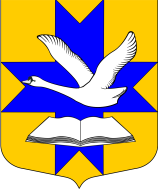 Совет депутатовМУНИЦИПАЛЬНОГО ОБРАЗОВАНИЯБольшеколпанское сельское поселениеГатчинского   муниципального  районаЛенинградской   областиТРЕТИЙ созывРешение«17» апреля 2015  г.					                                     № 17«Об утверждении Положения одобровольных пожертвованияхв Муниципальном образовании Большеколпанское сельское поселение Гатчинского муниципального районаЛенинградской области»В целях установления порядка привлечения и расходования добровольных пожертвований физических и юридических лиц, на основании статьи 582 Гражданского кодекса Российской Федерации, статьи 41 Бюджетного кодекса Российской Федерации, статьи 55 Федерального закона № 131-ФЗ «Об общих принципах организации местного самоуправления в РФ», Устава Муниципального образования Большеколпанское сельское поселение, Совет депутатов  Муниципального образования Большеколпанское  сельское поселениеРЕШИЛ1. Утвердить Положение о добровольных пожертвованиях в Муниципальном образовании Большеколпанское сельское поселение Гатчинского муниципального района Ленинградской области.  Прилагается.2. Решение вступает в силу со дня принятия, подлежит размещению на официальном сайте администрации. Глава  Муниципального образования  Большеколпанское сельское поселение	                            О.В. Лиманкин ПриложениеПОЛОЖЕНИЕО ДОБРОВОЛЬНЫХ ПОЖЕРТВОВАНИЯХ  В МУНИЦИПАЛЬНОМ ОБРАЗОВАНИИИ  БОЛЬШЕКОЛПАНСКОЕ СЕЛЬСКОЕ ПОСЕЛЕНИЕ ГАТЧИНСКОГО МУНИЦИПАЛЬНОГО РАЙОНА ЛЕНИНГРАДСКОЙ ОБЛАСТИПоложение о добровольных пожертвованиях в Муниципальном образовании  Большеколпанское сельское поселение Гатчинского муниципального района Ленинградской области разработано в соответствии с Гражданским кодексом Российской Федерации, статьей 41 Бюджетного кодекса РФ, статьей 251 Налогового кодекса РФ, статьей 55 Федерального закона от 6 октября 2003 г. № 131-ФЗ «Об общих принципах организации местного самоуправления в Российской Федерации» и определяет порядок формирования и расходования добровольных пожертвований в Муниципальном образовании  Большеколпанское сельское поселение  Гатчинского муниципального района Ленинградской области (далее – муниципальное образование).1. Общие положения1.1. Добровольным пожертвованием (далее по тексту – пожертвование) признается дарение имущества, вещи (включая денежные средства и ценные бумаги) или права в общеполезных целях.1.2. Жертвователь – индивидуальный предприниматель, физическое или юридическое лицо, независимо от организационно-правовой формы, в том числе политические партии, осуществляющие пожертвование по собственной инициативе на добровольной основе. Размер (объем) добровольных пожертвований не ограничен.1.3. Жертвователи вправе определять цели и назначения пожертвований, в том числе на решение вопросов местного значения, указанных в Уставе Муниципального образования Большеколпанское сельское поселение  и Федеральном законе от 6 октября 2003 г. 
№ 131-ФЗ «Об общих принципах организации местного самоуправления в Российской Федерации».1.4. Благотворительная деятельность – добровольная деятельность граждан и юридических лиц по бескорыстной (безвозмездной или на льготных условиях) передаче муниципальному образованию имущества, в том числе денежных средств, бескорыстному выполнению работ, услуг, оказанию иной поддержки по целевому назначению.1.5. На принятие пожертвования не требуется чьего-либо разрешения или согласия.2. Порядок формирования и расходования добровольных пожертвований 2.1. Между Жертвователем и муниципальным образованием заключается договор пожертвования. От имени муниципального образования договор заключается Главой  администрации Большеколпанского сельского поселения.2.2. Средства пожертвований не подлежат налогообложению налогом на прибыль у получающей стороны.2.3. Имущественное пожертвование оформляется актом приема-передачи и в случае, установленном действующим законодательством, подлежит государственной регистрации. Расходы по уплате государственной пошлины за государственную регистрацию пожертвованного имущества, переход права собственности и других вещных прав на недвижимые вещи регулируются сторонами договора. Принимаемое от жертвователя недвижимое имущество с момента государственной регистрации является муниципальной собственностью. Имущество подлежит учету в реестре муниципальной собственности. Стоимость передаваемого имущества, вещи или имущественных прав определяется жертвователем, либо сторонами договора, независимым оценщиком.2.4. Добровольные пожертвования в виде денежных средств являются собственными доходами бюджета муниципального образования.2.5. Перечисление жертвователем денежных средств осуществляется безналичным путем через банковские организации. Пожертвованные денежные средства зачисляются на единый счет бюджета в соответствии с кодами бюджетной классификации, открытый в органе, осуществляющем казначейское исполнение местного бюджета.2.6. Распорядителем пожертвованных денежных средств является Администрация Большеколпанского сельского поселения.3. Цели расходования пожертвований3.1. Привлечение добровольных пожертвований осуществляется в целях:- социальной поддержки и защиты граждан, которые в силу своих физических или интеллектуальных особенностей, иных обстоятельств не способны самостоятельно реализовать свои права и законные интересы;- содействия деятельности в сфере культуры и искусства, физической культуры и массового спорта;- на проведение праздничных, спортивных, молодежных, культурных мероприятий и мероприятий, связанных с памятными датами;- охраны окружающей природной среды и защиты животных;- охраны и должного содержания объектов и территорий, имеющих историческое, культурное или природоохранное значение, и мест захоронения;- благоустройства территорий населенных пунктов.4. Использование пожертвований4.1. Пожертвования используются в соответствии с целевым назначением.4.2. Пожертвованные денежные средства расходуются в соответствии с целевым назначением и в соответствии с бюджетом муниципального образования на текущий финансовый год.4.3. Пожертвование может быть обусловлено Жертвователем по определенному назначению согласно заключенному договору на цели, определенные настоящим Положением. Пожертвованное имущество используется в соответствии с его целевым назначением. Если цель пожертвования денежных средств не определена, то они направляются на финансирование общеполезных работ, мероприятий и муниципальных программ, имеющих социально значимую направленность.4.4. Администрация Большеколпанского сельского поселения, принимающая пожертвование в местный бюджет, для использования которого установлено определенное назначение, должна вести обособленный учет всех операций по использованию пожертвованного имущества.4.5. Сведения о поступлении и расходовании пожертвований в виде денежных средств включаются в ежемесячные, ежеквартальные и годовой отчеты об исполнении бюджета.4.6.  Депутаты муниципального образования утверждает отчет об использовании средств пожертвований в рамках утверждения отчета об исполнении бюджета за прошедший финансовый год.4.7. Правоотношения по добровольным пожертвованиям, не урегулированные настоящим Положением, регулируются Гражданским кодексом Российской Федерации.